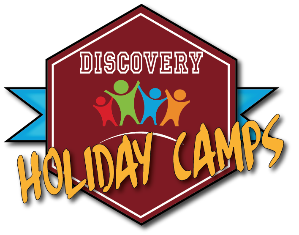 June 15th, 2021Dear Parents and Carers, As we get ever closer to the end of term, we would like to tell you about what holiday camps will be running across Discovery schools this Summer 2021.  Commencing Monday 19th July 2021, Discovery Camps will run for 4 weeks, w/c 19th and 26th July and w/c 2nd and 9th August 2021.  Discovery Camps will be back (see table below for venues and opening arrangements) offering flexible drop off and pick-up times to help busy mums, dads and carers manage their work and home routines. We promise lots of fun and engaging activities, with the addition of some basic Maths and English activities thrown into the mix to help continue children’s learning (this will not be like school). Discovery camps are available from Foundation to Year 6.Our holiday camps will remain COVID safe environments and we will regularly review and monitor COVID-19 guidance as it is updated, adjusting practice as required. This may mean limiting numbers of those that attend to maintain social distancing and to help us keep children safe.  It is important that you book a place as early as you can and in advance; this will help us manage our camps, and you must inform us of any changes as soon as possible or may get charged.Check out our flexible drop off and pick up times:Our camps run out of these great Discovery Schools (you don’t need to be registered at the school to get a camp place!)BookingsBookings will go LIVE from Midday 18th June 2021. You will need to complete a Registration Form for each child you book onto a camp. Failure to do so may result in your child’s place being cancelled.Bookings and payments can only be made through the website and NOT direct to the school.Receipt of payments through Parent pay will be confirmation of your child’s place.  Please contact Lee Gill should you wish to pay via childcare vouchers.The booking portal can be accessed at www.discoveryholidaycamps.co.uk Take a look at our Twitter page @discoveryhols which we continue to update with Holiday Camp information, reminders and photos of our camp provision in action. If you want to learn more about the camps or to ask for more information about Discovery Holiday Camps 2021, please contact us; details are below.Yours Sincerely,Lee Gill                                                                        	 Harrison Norton Extended Services Manager                                  	 Extended Services Assistant 	Email: lgill@discoveryschoolstrust.org.uk           	 Email: holidaycamps@discoveryschoolstrust.org.uk Mobile: 07961 600811				 Mobile: 07593583556Full Day 8am till 4pm£15 (includes Breakfast/afternoon snack)School Day9am till 3pm£10Early Bird8am till 3pm£13 (includes Breakfast)Late Pick Up9am till 4pm£13 (includes afternoon snack)School nameSchool Addressw/c 19th,26th Julyw/c 2nd, 9th AugustFarndon Fields Community Primary SchoolArgyle Park, Market Harborough, LE16 9JHOpenGreystoke Primary SchoolThornton Drive, Narborough, LE19 2GXOpenKibworth C of E Primary SchoolHillcrest Avenue, Kibworth, Leicester, LE8 0NHOpenDanemill Primary SchoolMill Lane, Enderby, Leicester, LE19 4LHOpenFossebrook Primary SchoolHolmfield Avenue West, Leicester Forest East, LE3 3FFOpenRedlands Primary SchoolKing Street, Sileby, Loughborough, LE12 7LZOpenCaptains Close Primary School19 Saxelby Road, Asfordby, Melton Mowbray, LE14 3TUOpenParkland Primary SchoolSt Thomas Road, South Wigston, Leicester, LE18 4TAOpenWoolden Hill Primary SchoolNetherfield Road, Anstey, LE7 7ESOpen